Об утверждении положения об учетной политике,применяемой для целей бухгалтерского и налогового учетаСтаронижестеблиевского сельского поселенияКрасноармейского района на 2022 годРуководствуясь, Федеральным законом от 6 декабря 2011 года № 402- ФЗ «О бухгалтерском учёте», Налоговым Кодексом Российской Федерации, Бюджетным Кодексом Российской Федерации, «Единым планом счетов бухгалтерского учета для органов государственной власти (государственных органов), органов местного самоуправления, органов управления государственными внебюджетными фондами, государственных академий наук, государственных (муниципальных) учреждений и Инструкцией по его применению», утвержденными приказом Министерства Финансов Российской Федерации  от 06 декабря 2010 года № 162н, Приказом Минфина России от 8 июня 2018 года № 132н «О Порядке формирования и применения кодов бюджетной классификации Российской Федерации, их структуре и принципах назначения»,  Приказа Минфина России от 10 апреля 2015 года № 64н «Об утверждении форм учетных документов и регистров бухгалтерского учета, применяемых органами государственной власти (государственными органами), органами местного самоуправления, органами управления государственными внебюджетными фондами, государственными (муниципальными) учреждениями, и Методических указаний по их применению», приказа Минфина России от 28 декабря 2010 года N 191н «Об утверждении Инструкции о порядке составления и представления годовой, квартальной и месячной отчетности об исполнении бюджетов бюджетной системы Российской Федерации» (далее - Приказ N 191н), Приказа Минфина России от 31 декабря 2016 года №256н «Об утверждении федерального стандарта бухгалтерского учета для организаций государственного сектора «Концептуальные основы бухгалтерского учета и отчетности организаций государственного сектора», Приказа Минфина России от 31 декабря 2016 года №257н «Об утверждении федерального стандарта бухгалтерского учета для организаций государственного сектора «Основные средства», Приказа Минфина России от 31декабря 2016 года №260н «Об утверждении федерального стандарта бухгал-2терского учета для организаций государственного сектора «Представление бухгалтерской (финансовой) отчетности» в целях нормативно-правового регулирования в сфере ведения учета, приказа Минфина России от 30 декабря 2017 года N 274н «Об утверждении федерального стандарта бухгалтерского учета для организаций государственного сектора» Учетная политика, оценочные значения и ошибки» (далее - ФСБУ «Учетная политика»):	1. Утвердить в новой редакции учетную политику по бухгалтерскому и налоговому учету Старонижестеблиевского сельского поселения Красноармейского района (прилагается).2. Применять учетную политику с 1 января 2022 года, во все последующие отчетные периоды с внесением в неё в установленном порядке необходимых изменений и дополнений.3. Контроль за выполнением настоящего распоряжения возложить на заместителя главы Старонижестеблиевского сельского поселения Красноармейского района Черепанову Е.Е.4. Распоряжение вступает в силу со дня его подписания и распространяется на правоотношения возникшие с 1 января 2022 года.ГлаваСтаронижестеблиевского сельского поселенияКрасноармейского района 	                                                          В.В. НовакПриложениеУТВЕРЖДЕНОраспоряжением главыСтаронижестеблиевскогосельского поселенияКрасноармейского районаот _____________г. № ___Положение об учетной политике,применяемое для целей бухгалтерского и налогового учетаСтаронижестеблиевского сельского поселенияКрасноармейского района на 2022 годРАЗДЕЛ 1. Общие вопросы1. Учетная политика устанавливает правила ведения бухгалтерского (бюджетного) и налогового учета в администрации и в муниципальных казенных учреждениях культуры Старонижестеблиевского сельского поселения Красноармейского района.2. Учетная политика осуществляется в соответствии с: 1) Бюджетным кодексом Российской Федерации;2) Налоговым кодексом Российской Федерации;3) Федеральным законом от 6 декабря 2011 года  № 402-ФЗ «О бухгалтерском учете»;4) Приказом Министерства финансов Российской Федерации от 1 декабря 2010 года  № 157н «Об утверждении единого плана счетов бухгалтерского учета для органов государственной власти (государственных органов), органов местного самоуправления, органов управления государственными внебюджетными фондами, государственных академий наук, государственных (муниципальных) учреждений и Инструкции по его применению»;5) Приказом Министерства финансов Российской Федерации от 6 декабря 2010 года  № 162н «Об утверждении плана счетов бюджетного учета и инструкции по его применению»;6) Приказом Министерства финансов Российской Федерации от 8 июня 2018 года № 132н «О порядке формирования и применения кодов бюджетной классификации РФ, их структуре и принципах назначения»;7) Приказом Министерства финансов Российской Федерации от 28 декабря 2010 года № 191н «Об утверждении Инструкции о порядке составления и представления годовой, квартальной и месячной отчетности об исполнении бюджетов бюджетной системы Российской Федерации»;8) Приказом Минфина России от 31 декабря 2016 года N 256н «Об утверждении федерального стандарта бухгалтерского учета для организаций го-2сударственного сектора «Концептуальные основы бухгалтерского учета и отчетности организаций государственного сектора» (далее - ФСБУ «Концептуальные основы»);
	9) Приказом Минфина России от 31 декабря 2016 года N 257н «Об утверждении федерального стандарта бухгалтерского учета для организаций государственного сектора «Основные средства» (далее - ФСБУ «Основные средства»);10) Приказом Минфина России от 31 декабря 2016 года N 260н «Об утверждении федерального стандарта бухгалтерского учета для организаций государственного сектора «Представление бухгалтерской (финансовой) отчетности»;11)  Приказом Минфина России от 30 декабря 2017 года N 274н «Об утверждении федерального стандарта бухгалтерского учета для организаций государственного сектора «Учетная политика, оценочные значения и ошибки» (далее - ФСБУ «Учетная политика»);12) иными нормативными документами, регулирующими вопросы бухгалтерского (бюджетного) учета, в целях обеспечения систематического контроля за правильным и экономным расходованием бюджетных средств, в соответствии с целевым назначением по утвержденной смете, за сохранностью денежных средств и материальных ценностей, в целях своевременного предупреждения негативных явлений при осуществлении деятельности Администрации Старонижестеблиевского сельского поселения Красноармейского района (далее - Администрации), а также  в целях обеспечения контроля  поступлений в бюджетную систему в рамках исполнения Администрации функций главного администратора доходов.РАЗДЕЛ 2. Организация бухгалтерской службы1. Бухгалтерский и налоговый учет осуществляется силами бухгалтерской службы администрации Старонижестеблиевского сельского поселения Красноармейского района под руководством начальника отдела по бухгалтерскому учету и финансам, главного бухгалтера. В отделе по бухгалтерскому учету и финансам работники несут ответственность за состояние закрепленного за ними участка бюджетного учета и достоверность контролируемых ими показателей бюджетной отчетности 2. Деятельность бухгалтерской службы регламентируется:А) должностными инструкциями сотрудников;Б) распоряжениями руководителя.3.  Бухгалтерский учёт осуществлять по рабочему плану счетов бюджетного учёта, разработанному на основе Единого плана счетов, утвержденного Приказом Минфина России с учётом последующих изменений и дополнений4. Учет ведется с использованием компьютерной техники и бухгалтерской программы АС «Смета», АС «Бюджет».5. Применяются формы первичных учетных документов:31) унифицированные формы первичных учетных документов, приведенные в приложении "2 к Инструкции 191н". Операции по учету, для которых отсутствуют формы первичных документов и регистров бухгалтерского (бюджетного) учета, оформляются в соответствии с требованиями п.2 ст. 9 и п.4.ст.10 Федерального закона «О бухгалтерском учете» № 402-ФЗ от 06.12.2011г. формами, самостоятельно разработанными, с обязательным указанием реквизитов:а) наименование документа;б) дата составления документа;в) наименование учреждения;г) содержание факта хозяйственной жизни;д) величина натурального и (или) денежного измерения факта хозяйственной жизни с указанием единиц измерения;е) наименование должности лица (лиц), совершившего (совершивших) сделку, операцию и ответственного (ответственных) за правильность оформления свершившегося события; ж) подписи лиц с указанием их фамилий и инициалов либо иных реквизитов, необходимых для идентификации этих лиц. 6. Первичные учетные документы составляются на бумажных носителях.7. Срок хранения:1) первичных документов, учетных регистров, отчетов и балансов в архиве администрации Старонижестеблиевского сельского поселения Красноармейского района: определяется согласно Перечню типовых документов (утвержденных Руководителем Федеральной архивной службы от 6 октября 2000года), при этом срок хранения бухгалтерских документов не может быть менее 5-ти лет. 8. Сохранность1) первичных учетных документов, бухгалтерских и налоговых отчетов;оформление и передачу их в архив обеспечивает начальник отдела по бухгалтерскому учету и финансам, главный бухгалтер администрации и начальник общего отдела администрации.Срок передачи в архив - по истечении года с соблюдением установленных сроков, согласно номенклатуры дел, утвержденной главой Старонижестеблиевского сельского поселения Красноармейского района и согласованной с общим отделом администрации Старонижестеблиевского сельского поселения Красноармейского района. По истечении сроков хранения, по заключению экспертной комиссии, документы могут быть переданы на утилизацию в специализированную организацию или уничтожены по акту об уничтожении документов путём сожжения или с помощью бумагорезательной машины (шредера) с отметкой об уничтожении в номенклатуре дел.9. Перечень лиц, имеющих право подписи первичных учетных документов и счетов-фактур (приложение 1).10. Ответственным за хранение и выдачу бланков строгой отчетности является главный специалист по бухгалтерскому учету администрации Старони-4жестеблиевского сельского поселения Красноармейского района.11. Кадровая служба администрации ведет учет бланков трудовых книжек и вкладышей в них.12. Установлен срок использования сумм, выдаваемых под отчет на хозяйственно-операционные расходы – 10 дней. Выдача наличных денег под отчет производится при условии полного отчета конкретного лица по ранее выданному ему авансу.13. Возложить персональную ответственность за соблюдение лимита остатка наличных денежных средств в кассе на главного специалиста отдела по бухгалтерскому учету и финансам администрации Старонижестеблиевского сельского поселения Красноармейского района. Лимит остатка кассы учреждения устанавливается главой Старонижестеблиевского сельского поселения Красноармейского района.14. Рабочий план счетов бюджетного (бухгалтерского) учета применяется учреждениями на основании единого плана счетов с указанием всех используемых аналитических счетов по учреждению. (Учреждение ведет бухгалтерский учет по плану счетов, утвержденному Приказом МФ РФ № 162н, дополнительно вводятся счета аналитического учета). Согласно правовым нормам, план - это скомпонованная воедино система цифрового обозначения бухгалтерских счетов. Кроме кодировки, это еще и система констатации и аналитики реальной хозяйственной деятельности, включающая в себя данные об основных и оборотных средствах, проведении операций, затратах на сырье и материалы и т. д. Именно на этой базе утверждается рабочий план счетов любой организации, учитывая специфику ее деятельности. Основа плана - это полный реестр аналитических и синтетических счетов, заложенных в восьми разделах, и отдельного, выделенного за их пределами подраздела «Забалансовые счета»:I. Внеоборотные активыII. Производственные запасыIII. Затраты на производствоIV. Готовая продукция и товарыV. Денежные средстваVI. РасчетыVII. КапиталVIII. Финансовые результатыВсе счета, содержащиеся в плане, делятся на синтетические (счета первого порядка) и аналитические (счета второго порядка или субсчета). В отличие от аналитических, организация вправе использовать только те из синтетических, которые ей необходимы при осуществлении конкретной деятельности. Одна из колонок плана счетов содержит информацию о принадлежности счета к конкретному типу:активному в случае, если начальное и конечное сальдо фиксируется по дебету счета5пассивному - при записи по кредиту счетаактивно-пассивному с односторонним или двухсторонним сальдоВ номере счета Рабочего плана счетов отражаются:1) в 1 - 17 разрядах - аналитический код по классификационному признаку поступлений и выбытий;2) в 18 разряде - код вида финансового обеспечения (деятельности);3) в 19 - 21 разрядах - код синтетического счета Плана счетов бюджетного учета;4) в 22 - 23 разрядах - код аналитического счета Плана счетов бюджетного учета;5) в 24 - 26 разрядах - код КОСГУБухгалтерский учёт осуществлять по рабочему плану счетов бюджетного учёта, разработанному на основании Инструкции с учётом последующих изменений и дополнений (приложение 15).15. Учреждение создает резервы предстоящих расходов на предстоящую оплату отпусков за фактически отработанное время или компенсаций за неиспользованный отпуск, в том числе при увольнении.Доходы будущих периодов, в связи с полученными бюджетными средствами на финансирование капитальных затрат, представляются в бухгалтерском балансе одним из следующих способов:а) в качестве обособленной статьи в составе долгосрочных обязательств. При этом суммы, отнесенные в отчетном периоде на финансовые результаты, представляются в отчете о финансовых результатах в качестве отдельной статьи доходов;б) в качестве регулирующей величины, уменьшающей балансовую стоимость внеоборотных активов. При этом суммы, отнесенные в отчетном периоде на финансовые результаты, уменьшают в отчете о финансовых результатах расходы по амортизации.Доходы будущих периодов, представляются в отчете о финансовых результатах по выбору организации в качестве отдельной статьи доходов (с учетом существенности), либо в качестве суммы, уменьшающей расходы, на финансирование которых получены соответствующие бюджетные средства16. Перечень должностных лиц, имеющих право подписи первичных учетных документов, счетов-фактур, денежных и расчетных документов, финансовых обязательств в пределах, и на основании, определенных законом. Право первой подписи денежных, расчетных документов, финансовых обязательств имеют:1) Глава Старонижестеблиевского сельского поселения Красноармейского района;2) заместитель главы;право второй подписи:1) главный бухгалтер; 2) главный специалист отдела по бухгалтерскому учету и финансам.617. Выдача средств на хозяйственные расходы производится лицам, заключившим с администрацией договор о полной индивидуальной материальной ответственности, в соответствии с Положением о выдаче наличных денежных средств в подотчет и представлении отчетности подотчетными лицами. Приложения 2.18. Порядок и размер возмещения расходов, связанных со служебными командировками, устанавливается в соответствии с Положением о служебных командировках. Приложение 3. 19.Предельные сроки использования доверенностей:10 дней с момента получения доверенности;20. Предельные сроки отчетности по выданным доверенностям на получение ТМЦ.10 дней с момента получения материальных ценностей;21.Учет расходов на телефонную, мобильную связь и Интернет ведется в соответствии с Положением о расходах на телефонную, мобильную связь и Интернет. Приложение 4. 	22. Порядок проведения инвентаризации.Инвентаризация-материалов; денежных средств;- бланков строгой отчетности; расчетов;проводится перед составлением годовой бухгалтерской отчетности.По мере возникновения событий:- при смене материально ответственных лиц;- при выявлении актов хищения;- в случае стихийного бедствия;- внезапной инвентаризации кассы и материальных ценностей по распоряжению главы Старонижестеблиевского сельского поселения Красноармейского района.23. Единицей бухгалтерского учета основных средств является инвентарный объект. При формировании инвентарного номера следует предусмотреть следующие информационные показатели:1-й знак - код вида финансового обеспечения;2 - 4-й знаки - коды синтетического счета;5 - 6-й знаки - коды аналитического счета;7-12-й знаки - порядковый номер объекта в группе (000001-999999);Первоначальная стоимость основного средства определяется как сумма расходов на его приобретение.24. В целях обеспечения достоверности данных бухгалтерского учета и отчетности инвентаризация имущества, финансовых активов и обязательств учреждения производится в установленные сроки в соответствии с Положением об инвентаризации. Приложения 6. 25.Для проведения инвентаризаций создается постоянно действующая инвентаризационная комиссия. Приложение 5. 726. Периодичность формирования регистров бюджетного учета на бумажных носителях осуществляется согласно Приложению 8.27. Повышение квалификации кадров осуществляется согласно Положению о повышении квалификации. Приложение 9.28. Порядок организации и осуществления внутреннего финансового контроля устанавливается Положением о финансовом контроле. Приложение 10. 29. Движение первичных документов регламентируется утвержденным в учреждении графиком документооборота. Приложение 11. 30. Санкционирование расходов в учреждении осуществляется согласно Положению о санкционировании расходов. Приложение 12.31. Бухгалтерская (бюджетная) отчетность составляется и представляется в соответствии с Приказом Минфина России от 28 декабря 2010 года N 191н с учетом нормативных актов и письменных разъяснений пользователей бухгалтерской (бюджетной) отчетности Администрации.32.Сроки выплаты заработной платы установить: 1) заработная плата за первую половину месяца (аванс) – 18 число расчётного месяца; 2) заработная плата за вторую половину месяца - 5 число месяца, следующего за расчётным. Начисление заработной платы сотрудникам осуществляется в соответствии с «Положением о денежном вознаграждении лиц, замещающих муниципальные должности в администрации Старонижестеблиевского сельского поселения Красноармейского района, и денежном содержании муниципальных служащих администрации Старонижестеблиевского сельского поселения Красноармейского района».С использованием телекоммуникационных каналов связи и электронной подписи Администрация Старонижестеблиевского сельского поселения Красноармейского района осуществляет электронный документооборот по следующим направлениям:- система электронного документооборота с Финансовым управлением муниципального образования Красноармейский район; - система электронного документооборота с территориальным органом Федерального казначейства;- передача отчетности по налогам, сборам и иным обязательным платежам в инспекцию Федеральной налоговой службы;- передача отчетности в отделение Пенсионного фонда, в Фонд социального страхования, в Федеральную службу государственной статистикиРАЗДЕЛ II. Общие правила ведения бюджетного учета1.Учет основных средств В составе основных средств учитываются материальные объекты, ис-8пользуемые в процессе деятельности учреждения при выполнении работ или оказании услуг либо для управленческих нужд учреждения, независимо от стоимости объекта основных средств со сроком полезного использования более 12 месяцев по фактической стоимости приобретения (изготовления). Для организации учета и обеспечения контроля за сохранностью основных средств, каждому объекту, кроме библиотечных фондов и основных средств, стоимостью до 10 000 рублей включительно (за исключением объектов недвижимости), независимо от того, находится ли он в эксплуатации, в запасе или на консервации, присваивается уникальный инвентарный порядковый номер из 12 знаков:1-й знак - код вида финансового обеспечения;2 - 4-й знаки - коды синтетического счета;5 - 6-й знаки - коды аналитического счета;7-12-й знаки - порядковый номер объекта в группе (000001-999999);При наличии в документах поставщика информации о стоимости составных частей объекта основных средств ее необходимо отразить в инвентарной карточке ф. 0504031 для того, чтобы в дальнейшем оформить модернизацию, частичную ликвидацию объекта, а также принять к учету запчасти, полученные в результате модернизации объекта.Ответственным за хранение технической и другой документации основных средств являются материально-ответственные лица, за которыми закреплены основные средства. По объектам основных средств, по которым производителем (поставщиком) предусмотрен гарантийный срок, хранению у материально-ответственных лиц подлежат также гарантийные талоны. Аналитический учет основных средств ведется по отдельным инвентарным объектам в разрезе групп основных средств по: материально-ответственным лицам;Утверждается состав и обязанности постоянно действующей комиссии для принятия на учет вновь поступивших объектов основных средств и нематериальных активов, присвоения им уникального инвентарного порядкового номера, определения срока их полезного использования и списания с баланса вследствие их физического или морального износа. Приложение № 13. Утверждается положение о комиссии. Приложение № 14.По основным средствам стоимостью свыше 40 000 руб. учреждением применяется линейный способ начисления амортизации. При начислении амортизации по основным средствам стоимостью свыше 40 000 руб. учреждение руководствуется нормами амортизационных отчислений в соответствии с:- классификацией объектов основных средств, включаемых в амортизационные группы;- рекомендациями, содержащимися в документах производителя, входящих в комплектацию объекта имущества;- решением комиссии учреждения по приему и выбытию основных 9средств. При этом решение комиссии выносится с учетом следующих показателей:ожидаемого срока полезного использования в соответствии с ожидаемой производительностью или мощностью объекта;ожидаемого физического износа, зависящего от режима эксплуатации, естественных условий и влияния агрессивной среды, системы проведения ремонта;нормативно-правовых и других ограничений использования этого объекта (срока аренды, иное);гарантийного срока использования объекта;(для объектов, полученных безвозмездно от учреждений и от государственных и муниципальных организаций) сроков фактической эксплуатации и ранее начисленной амортизации.При единовременном списании основных средств до 10000 рублей включительно (за исключением объектов недвижимости) на расходы в целях обеспечения сохранности этих объектов их аналитический учет ведется на отдельном забалансовом счете 21 «Основные средства в эксплуатации»:- в карточках количественного учета материальных ценностей в оценке 1 рубль или по балансовой стоимости;- в карточках количественно-суммового учета материальных ценностей и оборотной ведомости.Инвентаризация данного имущества осуществляется в порядке и сроки, установленные для ценностей, учитываемых на балансе. Списание активов с забалансового учета производится по мере:непригодности к использованию; невозможности восстановления;ежегодно; при инвентаризации; иное.2. Учет материальных запасов1. В составе материальных запасов учитываются предметы, используемые в деятельности учреждения в течение периода, не превышающего 12 месяцев, не зависимо от их стоимости.Оценка материальных запасов, приобретенных за плату, осуществляется по фактической стоимости приобретения с учетом всех произведенных расходов. Если прочие расходы связаны с приобретением различного вида материальных запасов, то данные расходы распределяются пропорционально стоимости видов материалов2. Списание (отпуск) материальных запасов на расходы (в производство, на содержание учреждения и т.п.) производится по стоимости приобретения.3. При списании ГСМ применяются:- нормы, разработанные самостоятельно на основе методических рекомендаций;- собственные нормы, разработанные на основе фактических замеров использования топлива.104. Расход ГСМ подтверждается данными путевых листов, составляемых и представляемых в бухгалтерию: ежемесячно.5. Аналитический учет материальных запасов ведется по:материально-ответственным лицам.Контроль за наличием договоров о полной материальной ответственности  на всех материально-ответственных лиц учреждения возлагается на: - отдел по бухгалтерскому учету и финансам;- руководителя подведомственного учреждения.3.Учет денежных средств и денежных документов1.Учет денежных средств в учреждении осуществляется соответствии с требованиями, установленными Порядком ведения кассовых операций в РФ. 2.Кассовая книга оформляется на бумажном носителе с применением компьютера и программы АС «Смета».3.Аналитический учет денежных документов ведется по видам документов.4.Движение денежных документов оформляется приходными, расходными «фондовыми» ордерами, отражается на отдельных листах кассовой книги. 5.К бланкам строгой отчётности относить: бланки трудовых книжек, почтовые марки. Использование почтовых марок подтверждается реестром отправленной корреспонденции, составленным лицом, ответственным за почтовые отправления4.Учет расчетов, дебиторской и кредиторской задолженности1.Дебиторская задолженность, срок исковой давности которой истек, списывается по результатам инвентаризации. Основанием для списания служат:- первичные документы, подтверждающие возникновение дебиторской задолженности (договоры, счета, платежные документы);- инвентаризационная опись расчетов с покупателями, поставщиками и прочими дебиторами и кредиторами (ф.0504089)- докладная записка руководству учреждения о выявлении дебиторской задолженности с истекшим сроком исковой давности;- решение руководителя (приказ) о списании этой задолженности;- (при наличии информации, что данная организация исключена из Единого реестра юридических лиц) выписка из ЕГРЮЛ, предоставленная по запросу налоговой инспекцией;- акта сверки.2.Учреждением ведется учет списанной задолженности на забалансовом счете 04 «Списанная задолженность неплатежеспособных дебиторов» в течение пяти лет для наблюдения за возможностью ее взыскания в случае изменения имущественного положения должника.3.Кредиторская задолженность, срок исковой давности которой истек, списывается с баланса по результатам инвентаризации. Основанием для списа-11ния служат:- первичные документы, подтверждающие возникновение кредиторской задолженности (договоры, акты, счета, накладные);- инвентаризационная опись расчетов с покупателями, поставщиками и прочими дебиторами и кредиторами (ф.0504089);- объяснительная записка о причине образования задолженности;- решение руководителя (приказ) о списании этой задолженности;акта сверки4.Учет списанной кредиторской задолженности ведется на забалансовом счете 20 «Списанная задолженность, невостребованная кредиторами» в течение срока исковой давности с момента списания задолженности с балансового учета (3 года).РАЗДЕЛ III. Организация ведения учета в подведомственных учреждениях Старонижестеблиевского сельского поселения Красноармейского районаАдминистрацией Старонижестеблиевского сельского поселения Красноармейского района: выделяются на отдельный баланс подведомственные учреждения культуры. Приложение 7. Бухгалтерский учет подведомственных учреждений культуры, наделенных полномочиями юридического лица, ведется: Отделом по бухгалтерскому учету и финансам администрации Старонижестеблиевского сельского поселения Красноармейского района в соответствии с заключенными договорами на бухгалтерское обслуживание.Хранение первичных документов и отчетности подведомственных учреждений осуществляется: администрацией Старонижестеблиевского сельского поселения Красноармейского района. Бухгалтерский и налоговый учет хозяйственных операций и финансовых результатов деятельности подведомственных учреждений ведется с применением единой учетной политики и единого рабочего плана счетов и счетов забалансового учета в администрации Старонижестеблиевского сельского поселения Красноармейского района. (для подведомственных учреждений, наделенных полномочиями в части ведения отдельного баланса) Применять технологию обработки учетной информации, отличную от головного учреждения: не разрешается. (для подведомственных учреждений, имеющих лицевые счета в казначействе) Следующие налоги и сборы, подлежащие уплате по месту нахождения подведомственных  учреждений, уплачиваются подведомственными учреждениями:- взносы на обязательное социальное страхование;- взносы на обязательное пенсионное страхование;- взносы на обязательное медицинское страхование;- взносы на страхование от несчастных случаев на производстве и про-12фессиональных заболеваний;- налог на доходы физических лиц;- прочие налоги и сборы.Первичные учетные документы и (или) регистры учета и отчетности, составляемые подведомственными учреждениями, необходимые для ведения учета и составления отчетности, представляются в отдел по бухгалтерскому учету и финансам администрации Старонижестеблиевского сельского поселения Красноармейского района.Сводная бухгалтерская отчетность представляется для подписания главе Старонижестеблиевского сельского поселения Красноармейского района.9. Финансирование подведомственных учреждений администрации Старонижестеблиевского сельского поселения Красноармейского района осуществляется в соответствии с решением Совета Старонижестеблиевского сельского поселения Красноармейского района на очередной финансовый год.10. Правильность отражения хозяйственных операций в регистрах бухгалтерского учета обеспечивают лица, составившие и подписавшие их.11. Формы первичной документации, их периодичность представления в бухгалтерию, определяются в прилагаемом к учетной политике графике документооборота (Приложение № 11).12. Требования главного бухгалтера по документальному оформлению и представлению в бухгалтерию необходимых документов и сведений обязательны для всех работников администрации Старонижестеблиевского сельского поселения Красноармейского района.РАЗДЕЛ IV. Особенности учёта операций по осуществлению функций главного распорядителя и получателя средств местногобюджетаБюджетный учёт операций при выполнении Администрации Старонижестеблиевского сельского поселения Красноармейского района функции главного распорядителя и получателя средств местного бюджета производится в соответствии с Планом счетов бюджетного учёта, установленным Инструкцией.При формировании номеров счетов бюджетного учёта используются коды: администратора поступлений, классификации доходов, ведомственной, функциональной классификации расходов бюджета в соответствии с применением Бюджетной классификации РФ в порядке, установленном приказами Минфина России, Законом Краснодарского края, нормативно - правовых актов Старонижестеблиевского сельского поселения Красноармейского района.V. Особенности учёта операций по осуществлению функций администратора доходов бюджета Старонижестеблиевского сельского поселения Красноармейского района13Администрация Старонижестеблиевского сельского поселения Красноармейского района является администратором поступлений в бюджет поселения по видам доходов, закреплённым за администрацией Постановлением администрации Старонижестеблиевского сельского поселения Красноармейского района о наделении полномочиями администратора доходов бюджета Старонижестеблиевского сельского поселения Красноармейского района. В пределах полномочий главного администратора доходов в бюджет поселения Администрация:- открывает лицевые счета в Управлении Федерального казначейства и проводит по ним операции в соответствии с нормативными правовыми актами Министерства финансов РФ и Федерального казначейства;- представляет по запросам прогнозы поступлений в бюджет и сведения, необходимые для составления проекта бюджета Старонижестеблиевского сельского поселения Красноармейского района;- представляет сведения для составления и ведения кассового плана;- формирует и представляет аналитические материалы и бюджетную отчётность по операциям администрирования поступлений в бюджет по формам, установленным законодательством Российской Федерации, в том числе нормативными правовыми актами Министерства финансов Российской Федерации;- предоставляет сведения, необходимые для внесения изменений в решение Совета о бюджете Старонижестеблиевского сельского поселения Красноармейского района в части поступлений в бюджет, осуществляет иные бюджетные полномочия, установленные Бюджетным кодексом и принимаемыми в соответствии с ним правовыми актами, регулирующими бюджетные правоотношения;- доводит до плательщиков сведения о реквизитах счетов и информацию о заполнении расчётных документов. В рамках полномочий администратора доходов в бюджет Старонижестеблиевского сельского поселения Красноармейского района Администрация:- осуществляет начисление доходов в бюджет в соответствии с закреплённым Решением о бюджете Старонижестеблиевского сельского поселения Красноармейского района кодами бюджетной классификации, учёт и контроль за правильностью исчисления и зачисления поступлений в бюджет поселения;-  определяет порядок заполнения (составления) и отражения в бюджетном учёте первичных документов по администрируемым доходам;- организует в установленном законодательством порядке обеспечение электронного документооборота по администрированию неналоговых доходов, заключает соглашения с Управлением Федерального казначейства по обмену информацией по поступлениям в бюджет поселения с отражением в них функций администрирования доходов, осуществляет иные бюджетные полномочия, установленные Бюджетным кодексом и принимаемыми в соответствии с ним правовыми актами.Для ведения налогового учета учреждением используются:14- данные бухгалтерского учета и бухгалтерских регистров (метод корректировок);- регистры налогового учета по утвержденным формам с обязательными реквизитами, перечисленными в ст. 313 НК РФ.Учреждением формируются налоговые регистры:- ежеквартально.Учреждением используется следующий способ представления налоговой отчетности в налоговые органы:- по телекоммуникационным каналам связи.VI. Учет резервов предстоящих расходов.В соответствии с пунктом 302.1 Инструкции Минфина РФ от 1 декабря 2010 года № 157н в целях равномерного учета расходов учреждение создает резерв на предстоящую оплату отпусков за фактически отработанное время или компенсаций за неиспользованный отпуск, в том числе при увольнении, включая страховые взносы по обязательным видам социального страхования сотрудника (служащего) учреждения. Резерв должен использоваться только на покрытие тех затрат, в отношении которых этот резерв был изначально создан.Порядок формирования резерва.Резерв отпусков создается на отчетную дату – ежегодно 31 декабря. Хозяйственные операции по формированию резерва на оплату отпусков на следующий финансовый год проводятся последним днем 31.12 текущего года для отражения резервов следующего финансового года.Резерв (кредитовое сальдо счета 1.401.60.000 «Резервы предстоящих расходов», субсчет 211 «Резерв на оплату отпусков») рассчитывается исходя из среднего дневного заработка каждого конкретного работника.Для этого на отчетную дату (конец месяца, квартала или года, как определила организация) для каждого работника необходимо сделать следующее:1) определить количество неиспользованных дней отпуска, включая дополнительный оплачиваемый отпуск, на которое имеет право каждый работник на эту отчетную дату;2) рассчитать величину отпускных, причитающихся конкретному работнику на отчетную дату, с учетом взносов во внебюджетные фонды; 3) сложить по всем работникам величину рассчитанных отпускных с учетом взносов во внебюджетные фонды.Полученная величина и будет являться суммой резерва на оплату отпусков на отчетную дату. Сумма резервов должна соответствовать кредитовому сальдо счета 1.401.60.000 «Резервы предстоящих расходов», субсчет 211 «Резерв на оплату отпусков».VII. Учёт санкционирования расходов бюджета.15Администрация Старонижестеблиевского сельского поселения Красноармейского района, как главный распорядитель и получатель средств местного бюджета, ведёт учёт по следующим счетам учета:50100 «Лимиты бюджетных обязательств»;50200 «Принятые обязательства»;50300 «Бюджетные ассигнования»;по аналитическим группам синтетического счета объектов учета, формируемых по финансовым периодам:10 «Санкционирование по текущему финансовому году»;20 «Санкционирование по первому году, следующему за текущим»30 «Санкционирование по второму году, следующему за текущим».Принятые бюджетные обязательства текущего года и планового периода  в соответствии с лимитами бюджетных обязательств и утверждённой сметой расходов на содержание Администрации Старонижестеблиевского сельского поселения Красноармейского района и подведомственных ей муниципальных казенных учреждений культуры учитываются на основании первичных учётных документов и регистров бюджетного учёта, подтверждающих их принятие.Объёмы принятых бюджетных обязательств не должны превышать объёмы лимитов бюджетных обязательств в структуре показателей бюджетной классификации Российской Федерации.9. Настоящая учетная политика является обязательной для всех обособленных подразделений. Данная Учетная политика не является исчерпывающей и, в случае изменения в законодательные акты, регулирующие порядок ведения бухгалтерского и налогового учета, в течение года будет дополняться отдельными распоряжениями по сельскому поселению.Начальник отдела по бухгалтерскому учету и финансам,главный бухгалтер администрации  Старонижестеблиевскогосельского поселенияКрасноармейского района                                                             Т.А. КоваленкоПриложение 1                                                                         к положению об учетной политике,                                                                          применяемой для целей       бухгалтерского и налогового учета Старонижестеблиевского сельского поселения Красноармейского района Переченьлиц, имеющих право подписи первичных учетных документов и счетов-фактур при администрации Старонижестеблиевскому сельскому поселению Красноармейского районаНачальник отдела по бухгалтерскому учету и финансам,главный бухгалтер администрации  Старонижестеблиевскогосельского поселенияКрасноармейского района                                                           Т.А. КоваленкоПриложение 2к положению об учетной политике,применяемой для целей        бухгалтерского и налогового учета Старонижестеблиевского        сельского поселения Красноармейского района Положение о выдаче наличных денежных средств в подотчет и представлении отчетности подотчетными лицамиВ учреждении наличные деньги выдаются подотчет на хозяйственно-операционные и представительские расходы только подотчетным лицам, работающим в учреждении на основании трудовых договоров. Подотчетное лицо подает письменное заявление с указанием назначения аванса. Денежные средства выдаются в подотчет по распоряжению руководителя учреждения.2. Лимит выдачи наличных денежных средств подотчет для осуществления закупок товаров, работ, услуг определен в размере:100 000 (Сто тысяч) рублей;3. Выдача наличных денег подотчет на расходы, не связанные со служебными командировками, производится в пределах сумм, определяемых целевым назначением. Лица, получившие наличные деньги подотчет на расходы, не связанные с командировкой, обязаны не позднее 10 календарных дней с даты их выдачи предъявить в бухгалтерию учреждения авансовый отчет об израсходованных средствах с приложением пронумерованных подтверждающих документов и произвести окончательный расчет по ним. Максимальный срок выдачи денежных средств на хозяйственные расходы составляет 10 дней.Неиспользованный остаток аванса должен быть возвращен подотчетным лицом не позднее 5 дней после сдачи авансового отчета.4.Выдача наличных денег под отчет производится при условии полного отчета конкретного подотчетного лица по ранее выданному авансу.5.Передача выданных подотчет наличных денег одним лицом другому запрещается.6.Основанием для выплаты подотчетному лицу перерасхода по авансовому отчету или внесения в кассу неиспользованного аванса служит авансовый отчет, утвержденный руководителем.7.Все документы, представленные для отчета, должны быть оформлены в соответствии с законодательством РФ и внутренними распоряжениями ру-2ководителя учреждения (с обязательным заполнением всех граф, реквизитов, проставлением печатей, подписей и т.д.).8. В случае непредставления в установленный срок авансовых отчетов об израсходовании подотчетных сумм или не возврата в кассу остатка неиспользованных авансов учреждение имеет право производить удержание этой задолженности из заработной платы лиц, получивших авансы, с соблюдением требований, установленных действующим законодательством.9. В случае увольнения работника, имеющего задолженность по подотчетным суммам, бухгалтерия обязана принять все необходимые меры для взыскания указанных сумм.Переченьлиц, которым могут выдаваться деньги под отчет на хозяйственно-операционные расходы Старонижестеблиевского сельского поселения Красноармейского районаНачальник отдела по бухгалтерскому учету и финансам,главный бухгалтер администрации  Старонижестеблиевского сельского поселенияКрасноармейского района                                                         Т.А. КоваленкоПриложение 3к положению об учетной политике,применяемой для целей       бухгалтерского и налогового учета Старонижестеблиевского сельского поселения Красноармейского района Положение о служебных командировкахНастоящее Положение определяет особенности порядка направления работников в служебные командировки (далее - командировки) на территории Российской Федерации в соответствии со статьями 166-168 Трудового кодекса РФ и Постановлением правительства РФ от 13 октября 2008 года № 749.В командировки направляются работники, состоящие в трудовых отношениях с работодателем (постоянные работники и совместители).Работники направляются в командировки по распоряжению работодателя на определенный срок для выполнения служебного поручения вне места постоянной работы.Служебные поездки работников, постоянная работа которых осуществляется в пути или имеет разъездной характер, командировками не признаются.При направлении в командировку работников, срок командировки определяется работодателем с учетом объема, сложности и других особенностей служебного поручения: максимальный срок командировок 30 календарных дней.Суточные выплачиваются  в размере 100 рублей.Цель командировки работника определяется руководителем командирующего учреждения и указывается в Служебном задании унифицированной формы № Т-10а, которое утверждается работодателем и передается работнику для последующего заполнения раздела «Отчет о выполненной работе в командировке» по возвращении из командировки.Решение работодателя о направлении работника в командировку, в том числе однодневную, оформляется Приказом о направлении работника в командировку.Средний заработок за период нахождения работника в командировке, а также за дни нахождения в пути, в том числе за время вынужденной остановки в пути, сохраняется за все дни работы по графику, установленному в командирующей организации.Для работников, работающих по совместительству:при командировании сохраняется средний заработок у того работодателя, который направил его в командировку, в другом месте представляется отпуск без сохранения заработной платы.в  случае направления работника в командировку одновременно по основной работе и работе, выполняемой на условиях совместительства, средний заработок сохраняется у обоих работодателей, а возмещаемые расходы по командировке распределяются между командирующими работодателями по соглашению между ними.Работнику при направлении его в командировку выдается денежный аванс на оплату расходов по проезду и найму жилого помещения, дополнительных расходов, связанных с проживанием вне места постоянного жительства (суточные), а также иных расходов, произведенных работником с разрешения руководителя учреждения.Размер суточных составляет за счет бюджета Старонижестеблиевского сельского поселения Красноармейского района  – 100 руб. Расходы по найму жилого помещения, подтвержденные документально, возмещаются в размере за счет бюджета  – 550 руб. в сутки;Расходы по найму жилого помещения, не подтвержденные документально, возмещаются в размере 12 руб. в сутки;Расходы по проезду в командировки, подтвержденные документально, возмещаются за счет бюджета не более:купе скорого фирменного поезда;каюта 5 гр. морской транспорт;каюта II гр. речной транспорт;каюта I гр. паромный транспорт;авиа – эконом-класс.Расходы по проезду в командировки, не подтвержденные документально, возмещаются за счет бюджета по справке о минимальных тарифах:плацкарт пассажирского поезда;каюта Х гр. морской транспорт;каюта III гр. речной транспорт. Дополнительные расходы, связанные с проживанием вне места жительства (суточные), возмещаются работнику за каждый день нахождения в командировке, включая выходные и нерабочие праздничные дни, а также за дни нахождения в пути, в том числе за время вынужденной остановки в пути.При командировках в местность, откуда работник, исходя из условий транспортного сообщения и характера выполняемой в командировке работы, имеет возможность ежедневно возвращаться к месту постоянного жительства, суточные не выплачиваются.Работнику в случае его временной нетрудоспособности, удостоверенной в установленном порядке, возмещаются расходы по найму жилого помещения (кроме случаев, когда командированный работник находится на стационарном лечении) и выплачиваются суточные в течение всего времени, пока он не имеет возможности по состоянию здоровья приступить к выполнению возложенного на него служебного поручения или вернуться к месту постоянного жительства.За период временной нетрудоспособности работнику выплачивается пособие по временной нетрудоспособности в соответствии с законодательством Российской Федерации.Начальник отдела по бухгалтерскому учету и финансам,главный бухгалтер администрации  Старонижестеблиевскогосельского поселенияКрасноармейского района                                                              Т.А. КоваленкоПриложение 4к положению об учетной политике,применяемой для целей       бухгалтерского и налогового учета Старонижестеблиевского сельского поселения Красноармейского района Положение о расходах на телефонную, мобильную связь и ИнтернетОсуществление расходов на телефонную связь производится по следующим направлениям: местные звонки и междугородние звонки.Также осуществляются расходы на мобильную связь и Интернет. Расходы по приведенным выше направлениям включаются в состав расходов учреждения, связанных с ведением уставной деятельности. Нормативы предельных размеров расходов на телефонную, мобильную связь и Интернет.Формирование объема средств на телефонную, мобильную связь и Интернет производится в соответствии с проектом бюджета на очередной финансовый год и плановой сметой расходов на телефонную, мобильную связь и Интернет учреждения на текущий календарный год.Контроль над соблюдением предельных размеров расходов на сотовую связь и Интернет осуществляется с помощью лимитов, установленных Распоряжением о лимитах расходов на использование сотовой связи.Итоговая сумма произведенных расходов на телефонную, мобильную связь и Интернет определяется по окончании финансового года в соответствии с законодательно установленным порядком.Перечень документов, подтверждающих обоснованность расходов на услуги связи и их оформление являются договоры с операторами связи на оказание услуг и на предоставление номеров мобильной связи Приказ о лимитах расходов на использование сотовой связи; детализированные счета на услуги связи.Также подтверждением использования услуг связи конкретным работником является: -оформленный акт приема-передачи мобильного телефона; -оформленный акт приема-передачи телефонного номера (sim-карты); Датой осуществления расходов на услуги связи является :-дата осуществления расчетов по условиям договора;Для осуществления контроля за лимитами используются детализированные счета оператора связи. Превышение лимита подлежит возмещению работником за счет собственных средств. Если работник привлечен к работе в выходной или праздничный день ,  расходы на телефонные переговоры в эти дни также включаются в затраты.В случае использования личных телефонов, с сотрудниками заключаются договоры на безвозмездное пользование телефонами и, в связи с невозможностью в данном случае разделения расходов мобильной связи на личные переговоры и переговоры в деловых целях, в каждом конкретном случае устанавливается лимит на использование мобильной связи отдельным Приказом по учреждению.Порядок осуществления расходов на Интернет, оформление и отражение в учете.. Документом, подтверждающим обоснованность расходов на Интернет является договор на предоставление доступа к сети Интернет заключенный на учреждение; Основные характеристики, которым должны отвечать документы, подтверждающие обоснованность расходов на услуги связи:Договоры на оказание услуг по предоставлению доступа в Интернет  должны быть заключены со специализированной организацией. Критерием экономической обоснованности затрат на предоставление доступа к сети Интернет является необходимость его использования работником в служебных целях в соответствии с установленными в его должностной инструкции обязанностями.Датой осуществления расходов на предоставление доступа к сети Интернет является дата осуществления расчетов по условиям договора.Начальник отдела по бухгалтерскому учету и финансам,главный бухгалтер администрации  Старонижестеблиевскогосельского поселенияКрасноармейского района                                                           Т.А. КоваленкоПриложение 5к положению об учетной политике,применяемой для целей       бухгалтерского и налогового учета Старонижестеблиевского сельского поселения Красноармейского района Составпостоянно действующей комиссии по инвентаризации Старонижестеблиевского сельского поселения Красноармейского районаНачальник отдела по бухгалтерскому учету и финансам,главный бухгалтер администрации  Старонижестеблиевского сельского поселенияКрасноармейского района                                                           Т.А. КоваленкоПриложение 6к положению об учетной политике,применяемой для целей       бухгалтерского и налогового учета Старонижестеблиевского сельского поселения Красноармейского района Положение об инвентаризацииИнвентаризация активов и обязательств, проводится в соответствии со статьей 11 Закона «О бухгалтерском учете» от 6 декабря 2011 года № 402-ФЗ и Приказом Министерства финансов РФ от 13 июня 1995 года № 49.Случаи проведения инвентаризации:составление годовой бухгалтерской отчетности;смена материально ответственных лиц;установление факта хищения  или злоупотребления;случаи чрезвычайных обстоятельств;реорганизация;Для обеспечения достоверности годовой отчетности  инвентаризация основных средств и материальных запасов проводиться на 01 ноября текущего года, инвентаризация кассы и расчетов на 30 декабря. На основании приказа об инвентаризации назначается председатель комиссии. До начала проверки необходимо получить с материально ответственных лиц расписки о том, что к началу инвентаризации все расходные и приходные документы на имущество сданы в бухгалтерию или переданы комиссии, все ценности, поступившие под их ответственность, оприходованы, а выбывшие списаны в расход. Председатель комиссии визирует все документы, переданные материально ответственными лицами, с указанием даты их получения.  Комиссия приступает к проверке, в которой должны принимать участие все члены комиссии. При проверке имущества обязательно присутствие материально ответственного лица. Инвентаризация имущества производится по его местонахождению и материально ответственному лицу, на ответственном хранении у которого находиться это имущество. Документальное оформление проведения инвентаризации и отражение ее результатов производится на типовых унифицированных формах первичной учетной документации.  Исправления в инвентаризационных описях должны быть согласованы и подписаны всеми членами комиссии и материально ответственными лицами.В случае расхождения фактических данных и данных бухгалтерского учета составляется сличительная ведомость.Результаты годовой инвентаризации должны быть отражены в годовом бухгалтерском отчете. Выявленные при инвентаризации расхождения между фактическим наличием имущества и данными бухгалтерского учета подлежат регистрации в бухгалтерском учете в том отчетном периоде, к которому относится дата, по состоянию на которую проводилась инвентаризацияНачальник отдела по бухгалтерскому учету и финансам,главный бухгалтер администрации  Старонижестеблиевскогосельского поселенияКрасноармейского района                                                           Т.А. КоваленкоПриложение 7к положению об учетной политике,применяемой для целей         бухгалтерского и налогового учета          Старонижестеблиевского сельского поселения Красноармейского района Переченьподведомственных учреждений, наделенных правомочиямиюридического лица в части ведения отдельного балансаНачальник отдела по бухгалтерскому учету и финансам,главный бухгалтер администрации  Старонижестеблиевскогосельского поселенияКрасноармейского района                                                          Т.А. КоваленкоПриложение 8к положению об учетной политике,применяемой для целей        бухгалтерского и налогового учета Старонижестеблиевского сельского поселения Красноармейского района Периодичность формирования регистров бюджетного учета на бумажных носителях в условиях комплексной автоматизации бюджетного учетаНачальник отдела по бухгалтерскому учету и финансам,главный бухгалтер администрации  Старонижестеблиевскогосельского поселенияКрасноармейского района                                                           Т.А. КоваленкоПриложение 9                                                              к положению об учетной политике,                                                              применяемой для целей      бухгалтерского и налогового учета Старонижестеблиевского сельского поселения Красноармейского района Положение о повышении квалификации кадровУтвердить программу подготовки и повышения квалификации кадров на 2022 год за счет средств учреждения.Договоры заключать с образовательными учреждениями, имеющими государственную лицензию.Фактическая переподготовка кадров должна быть подтверждена соответствующими документами.Программа подготовки и повышения квалификации работников учреждения на 2022 годНачальник отдела по бухгалтерскому учету и финансам,главный бухгалтер администрации  Старонижестеблиевскогосельского поселенияКрасноармейского района                                                           Т.А. КоваленкоПриложение 10к положению об учетной политике,применяемой для целей       бухгалтерского и налогового учета Старонижестеблиевского сельского поселения Красноармейского района Положение о внутреннем финансовом контроле.1. Настоящее положение о внутреннем финансовом контроле разработано в соответствии с законодательством РФ и уставом учреждения, устанавливает единые цели, правила и принципы проведения внутреннего финансового контроля.2. Внутренний финансовый контроль направлен на создание системы соблюдения законодательства РФ в сфере финансовой деятельности, внутренних процедур составления и исполнения бюджета (плана), повышение качества составления и достоверности бухгалтерской отчетности и ведения бухгалтерского учета, а также на повышение результативности использования средств бюджета.3. Основной целью внутреннего финансового контроля является подтверждение достоверности бухгалтерского учета и отчетности учреждения, соблюдение действующего законодательства РФ, регулирующего порядок осуществления финансово-хозяйственной деятельности. Система внутреннего контроля призвана обеспечить:- точность и полноту документации бухгалтерского учета;- своевременность подготовки достоверной бухгалтерской отчетности;- предотвращение ошибок и искажений;- исполнение приказов и распоряжений руководителя учреждения;- выполнение планов финансово-хозяйственной деятельности учреждения;- сохранность имущества учреждения.4. Внутренний контроль в учреждении основываются на следующих принципах:- принцип законности - неуклонное и точное соблюдение всеми субъектами внутреннего контроля норм и правил, установленных нормативными законодательством РФ;- принцип независимости - субъекты внутреннего контроля при выполнении своих функциональных обязанностей независимы от объектов внутреннего контроля;- принцип объективности - внутренний контроль осуществляется с использованием фактических документальных данных в порядке, установленном законодательством РФ, путем применения методов, обеспечивающих получение полной и достоверной информации;- принцип ответственности - каждый субъект внутреннего контроля за ненадлежащее выполнение контрольных функций несет ответственность в соответствии с законодательством РФ;- принцип системности - проведение контрольных мероприятий всех сторон деятельности объекта внутреннего контроля и его взаимосвязей в структуре управления.5.Ответственность за организацию и функционирование системы внутреннего контроля возлагается на руководителя учреждения.6.С 1 января 2021 года внутренний финансовый контроль осуществляет контрольное управление администрации муниципального образования Красноармейский район согласно заключенного соглашения о передаче части полномочий. В рамках указанных полномочий проверочная группа по внутреннему контролю представляет руководителю учреждения результаты проверки внутреннего контроля. 7.Результаты проведения  контроля оформляются в виде акта, подписанного всеми членами комиссии, который направляется с сопроводительной служебной запиской руководителю учреждения. Акт (справка) проверки должен включать в себя следующие сведения:- программа проверки (утверждается руководителем учреждения);- характер и состояние систем бухгалтерского учета и отчетности,- виды, методы и приемы, применяемые в процессе проведения контрольных мероприятий;- анализ соблюдения законодательства РФ, регламентирующего порядок осуществления финансово-хозяйственной деятельности;- выводы о результатах проведения контроля;- описание принятых мер и перечень мероприятий по устранению недостатков и нарушений, выявленных в ходе последующего контроля, рекомендации по недопущению возможных ошибок.Работники учреждения, допустившие недостатки, искажения и нарушения, в письменной форме представляют руководителю учреждения объяснения по вопросам, относящимся к результатам проведения контроля.Начальник отдела по бухгалтерскому учету и финансам,главный бухгалтер администрации  Старонижестеблиевскогосельского поселенияКрасноармейского района                                                           Т.А. КоваленкоПриложение 11к положению об учетной политике,применяемой для целей бухгалтерского и налогового учета                 Старонижестеблиевского сельского поселения Красноармейского районаПоложение о санкционировании расходов1. Санкционирование расходов в учреждении осуществляется в соответствии с разделом 5 «Санкционирование расходов» Инструкции по применению плана счетов бухгалтерского учета казенных учреждений, утвержденных приказом Министерства Финансов Российской Федерации от 6декабря 2010 года № 162н. Счета раздела 5 предназначены для учета всех видов финансового обеспечения на текущий, очередной и второй год, следующий за очередным и т.д. Для операций текущего года в 22 разряде бухгалтерского учета ставится признак:«1» - для операций текущего года;«2» - для операций очередного финансового года;«3» - для операций второго за очередным финансовым годом;«4»  - для операций последующего финансового года. По завершении текущего финансового года показатели (остатки) по соответствующим аналитическим счетам учета бюджетных ассигнований, лимитов бюджетных обязательств и утвержденных сметных (плановых) назначений по доходам (поступлениям), расходам (выплатам) текущего финансового года на следующий год не переносятся. По окончании текущего финансового года показатели счетов санкционирования расходов текущего финансового года на следующий год не переносятся. 6. Казенному учреждению (получателям средств бюджета) доводятся суммы бюджетных обязательств, бюджетных ассигнований Уведомлением о лимитах бюджетных обязательств (бюджетных ассигнований). 7. Лимиты бюджетных обязательств – это объем прав в денежном выражении на принятие казенным учреждением бюджетных обязательств и (или) их исполнение в текущем финансовом году (текущем финансовом году и плановом периоде). 8. Бюджетными обязательствами признаются подлежащие исполнению в соответствующем году обязанности казенного учреждения предоставить средства из соответствующего бюджета.9. Бюджетные ассигнования – предельные объемы денежных средств, предусмотренные в соответствующем финансовом году для исполнения бюджетных обязательств.10. Каждый из счетов санкционирования расходов детализируется в разрезе видов расходов . Учет принятых обязательств и (или) денежных обязательств осуществляется на основании документов, подтверждающих их принятие в соответствии с перечнем, установленным учреждением в рамках формирования учетной политики, с учетом требований по санкционированию оплаты принятых денежных обязательств, установленных финансовым органом.11. Изменения в показателях, отражаемых на счетах санкционирования расходов, учитываются следующим образом: при утверждении увеличения показателей - со знаком «плюс»; при утверждении уменьшения показателей - со знаком «минус» способом «красное сторно».12. Казенное учреждение в бюджетном учете должно отразить:получены ЛБОДебет 0 501 05 000                                     Кредит 0 501 03 000получены бюджетные ассигнованияДебет 0 503 05 000                                     Кредит 0 503 03 00013.Казенное учреждение принимает суммы бюджетных обязательств в пределах утвержденных лимитов бюджетных обязательств, бюджетных ассигнований.14. Аналитический учет принятых учреждением бюджетных (денежных обязательств) ведется  в разрезе видов расходов, предусмотренных  сметой.   - приняты бюджетные обязательства за счет ЛБО Дебет 0 501 03 000                                     Кредит 0 502 01 000- приняты бюджетные обязательства, подлежащие оплате за счет бюджетных ассигнованийДебет 0 503 03 000                                     Кредит 0 502 01 000Обязательства принимаются на основании:  штатного расписания и положения об оплате труда за год (с обязательным отражением в трудовых договорах) (обязательства по оплате труда);документов для начисления (приказы, распоряжения), журнал операций по оплате труда, (обязательства по компенсационным выплатам); журнала операций по оплате труда, (обязательства по начислению страховых взносов на оплату труда, пособий из средств ФСС);договоров, контрактов, разовых счетов (обязательства по услугам связи, транспортным расходам, коммунальным услугам, содержанию имущества и т.д.); приказов по командировкам, авансовых отчетов  подотчетного лица (обязательства по расчетам с подотчетными лицами); расчетов налогов (обязательства по налогам);обязательств по договорам, принятым в прошлые годы и не исполненные по состоянию на начало текущего года, подлежащим исполнению в текущем финансовом году;иного нормативный правовой акт, договор, соглашения по обязательству учреждения.15. Принятие денежных обязательств отражается :Дебет 0 502 01 000                                    Кредит 0 502 02 000Денежные обязательства (обязанность уплатить, исполнение сделки) принимаются на основании (проводки делаются по дате документа): полученных накладных (и оприходованных  материалов, товаров, основных средств, готовой продукции);полученных актов о выполненных услугах, работах полученных счетов-фактур (коммунальные услуги);заявлений на авансы по подотчету ; авансирования поставщиков по условиям договоров;ежемесячных расчетно-платежных ведомостей ;ведомостей начисления страховых взносов;судебных решений;актов налоговых проверок;приказов руководителя;иных правовых актов.Начальник отдела по бухгалтерскому учету и финансам,главный бухгалтер администрации  Старонижестеблиевского сельского поселенияКрасноармейского района                                                           Т.А. КоваленкоПриложение 12к положению об учетной политике,применяемой для целей      бухгалтерского и налогового учета Старонижестеблиевского сельского поселения Красноармейского района Составпостоянно действующей комиссии по списанию нефинансовых активов Старонижестеблиевского сельского поселения Красноармейского районаНачальник отдела по бухгалтерскому учету и финансам,главный бухгалтер администрацииСтаронижестеблиевского сельского поселенияКрасноармейского района                                                           Т.А. КоваленкоПриложение 13к положению об учетной политике,применяемой для целей      бухгалтерского и налогового учета Старонижестеблиевского сельского поселения Красноармейского района Положение о комиссии1.	 Основные задачи и полномочия Комиссии1.1. Целью работы Комиссии является принятие коллегиальных решений по приемке и выбытию основных средств, нематериальных активов, списанию материальных запасов.1.2. Комиссия принимает решения по следующим вопросам:- об отнесении объектов имущества к основным средствам;- о сроке полезного использования принятых к учету основных средств и нематериальных активов;- об отнесении основных средств к группе их аналитического учета и к кодам основных средств и нематериальных активов по ОКОФ;- о первоначальной стоимости принимаемых к учету основных средств, нематериальных активов;- о принятии к бюджетному учету поступивших основных средств, нематериальных активов с оформлением соответствующих первичных учетных документов;- об изменении стоимости основных средств и нематериальных активов в случаях их достройки, дооборудования, реконструкции, модернизации, частичной ликвидации (разукомплектации);- о целесообразности (пригодности) дальнейшего использования основных средств и нематериальных активов, возможности и эффективности их восстановления;- о списании (выбытии) основных средств, нематериальных активов в установленном порядке;- о возможности использования отдельных узлов, деталей, конструкций и материалов от выбывающих основных средств;- о списании материальных запасов, за исключением списания в результате их потребления на нужды учреждения, с оформлением соответствующих первичных учетных документов.1.3. Комиссия осуществляет контроль:- за изъятием из списываемых основных средств пригодных узлов, деталей, конструкций и материалов, драгоценных металлов и камней, цветных металлов;- за передачей материально ответственному лицу узлов и деталей, конструкций и материалов, пригодных к дальнейшему использованию, и постановкой их на бюджетный учет;- за сдачей вторичного сырья в организации приема вторичного сырья;- за получением от специализированной организации по утилизации имущества акта приема-сдачи имущества, подлежащего уничтожению, акта об оказанных услугах по уничтожению имущества, акта об уничтожении.1.4. Комиссия проводит инвентаризацию основных средств, нематериальных активов и материальных запасов учреждения в случаях, когда законодательством Российской Федерации предусмотрено обязательное проведение инвентаризации, за исключением инвентаризации перед составлением годовой бюджетной отчетности.2.	 Порядок принятия решения Комиссией2.1. Решение Комиссии об отнесении объекта имущества к основным средствам, нематериальным активам, о сроке полезного использования поступающего основного средства и нематериального актива, об отнесении основного средства к соответствующей группе аналитического учета, об определении кода основного средства и нематериального актива по ОКОФ в целях принятия его к бюджетному учету и начисления амортизации принимается на основании:-  Инструкции № 157н, Постановления Правительства РФ от 1 января 2002 года № 1;- рекомендаций, содержащихся в документах производителя, входящих в комплектацию объекта имущества, - при отсутствии информации в нормативных правовых актах:ожидаемой производительности или мощности, ожидаемого физического износа, зависящих от режима эксплуатации, естественных условий и влияния агрессивной среды, системы проведения ремонта, гарантийного и договорного срока использования и других ограничений использования - при отсутствии информации в указанных документах производителя и в нормативных правовых актах;- данных Инвентарных карточек учета основных средств предыдущих балансодержателей (пользователей) основных средств и нематериальных активов о сроке их фактической эксплуатации и степени износа - при поступлении объектов, бывших в эксплуатации в бюджетных учреждениях;- информации о сроках действия патентов, свидетельств и других ограничений сроков использования объектов интеллектуальной собственности согласно законодательству Российской Федерации, об ожидаемом сроке их использования при определении срока полезного использования нематериальных активов.При отсутствии в указанных документах информации о сроке полезного использования нематериальных активов, он устанавливается в порядке, предусмотренном законодательством Российской Федерации.2.2. Решение Комиссии о первоначальной стоимости принимаемых к бюджетному учету основных средств и нематериальных активов (первоначальной (договорной), балансовой, остаточной) принимается на основании следующих документов:- сопроводительной и технической документации (государственных контрактов, договоров, накладных поставщика, счетов-фактур, актов о приемке выполненных работ (услуг), паспортов, гарантийных талонов и т.п.), которая представляется в копиях либо, по требованию Комиссии, в подлинниках материально ответственным лицом (по основным средствам и нематериальным активам, стоимость которых при их приобретении выражена в иностранной валюте, пересчет иностранной валюты по курсу Центрального Банка Российской Федерации осуществляется на дату принятия к бюджетному учету вложений в нефинансовые активы);- документов, представленных предыдущим балансодержателем - бюджетным учреждением - по безвозмездно полученным основным средствам и нематериальным активам от учреждения, подведомственного одному главному распорядителю (распорядителю) бюджетных средств, разным главным распорядителям (распорядителям) бюджетных средств (как федерального бюджета, так и иных бюджетов бюджетной системы Российской Федерации);- отчетов об оценке независимых оценщиков - по основным средствам и нематериальным активам, принимаемым в соответствии с Инструкцией 157н, по рыночной стоимости на дату принятия к бюджетному учету.2.3. Решение Комиссии о принятии к бюджетному учету основных средств и нематериальных активов при их приобретении (изготовлении) в соответствии с гражданско-правовыми договорами на поставку товаров, выполнение работ, оказание услуг для государственных нужд, изготовлении для собственных нужд, по которым определяется первоначальная стоимость, а также по введенным в эксплуатацию законченным строительством зданиям (сооружениям, встроенным и пристроенным помещениям) осуществляется с оформлением следующих первичных учетных документов, составленных по унифицированным формам, установленным для оформления и учета операций приема-передачи основных средств, Инструкцией 157н:- Акта о приеме-передаче объекта основных средств (кроме зданий, сооружений) (код формы по ОКУД0306001) (далее - Акт ф. N ОС-1) для приема-передачи нематериальных активов, объектов незавершенных строительством, основных средств, за исключением зданий, сооружений и библиотечного фонда независимо от их стоимости, а также основных средств стоимостью до 3000 руб. за единицу включительно;- Акта о приеме-передаче здания (сооружения) (код формы по ОКУД 0306030) (далее - Акт ф. N ОС-1а) для приема-передачи основных средств, относящихся к объектам недвижимости независимо от их стоимости;- Акта о приеме-передаче групп объектов основных средств (кроме зданий, сооружений) (код формы по ОКУД 0306031) (далее - Акт ф. N ОС-1б) для приема-передачи группы основных средств (библиотечных фондов, производственного и хозяйственного инвентаря и т.п.), группы нематериальных активов. Оформление Акта ф. N ОС-1б на группу основных средств и нематериальных активов, за исключением объектов основных средств стоимостью до 3000 руб. за единицу включительно, возможно при одновременном выполнении следующих условий для всех основных средств, нематериальных активов, включаемых в группу: наличие одной марки, одинаковой стоимости, ввода в эксплуатацию всех единиц группы в одном месяце;- Акта о приеме-сдаче отремонтированных, реконструированных, модернизированных объектов основных средств (код формы по ОКУД 0306002) (далее - Акт ф. N ОС-3) для приема-сдачи основных средств из ремонта, реконструкции, модернизации.2.4. Решение Комиссии о списании (выбытии) основных средств, нематериальных активов, материальных запасов принимается после выполнения следующих мероприятий:непосредственного осмотра основных средств (при их наличии), определения их технического состояния и возможности дальнейшего использования по назначению с использованием необходимой технической документации (технический паспорт, проект, чертежи, технические условия, инструкции по эксплуатации и т.п.), данных бюджетного учета и установления непригодности их к восстановлению и дальнейшему использованию либо нецелесообразности дальнейшего восстановления и (или) использования;рассмотрения документов, подтверждающих преждевременное выбытие имущества из владения, пользования и распоряжения вследствие его гибели или уничтожения, в том числе помимо воли обладателя права на оперативное управление;установления конкретных причин списания (выбытия):- износ физический, моральный;- авария;- нарушение условий эксплуатации;- ликвидация при реконструкции;- другие конкретные причины;выявления лиц, по вине которых произошло преждевременное выбытие, и вынесения предложений о привлечении этих лиц к ответственности, установленной законодательством;поручения ответственным исполнителям организации подготовки технического заключения экспертом о техническом состоянии основных средств, подлежащих списанию или составления дефектной ведомости на оборудование, находящееся в эксплуатации более десяти лет, а также на производственный и хозяйственный инвентарь;определения возможности использования отдельных узлов, деталей, конструкций и материалов, выбывающих основных средств и их оценки, исходя из рыночной стоимости на дату принятия к бюджетному учету.2.4.1. Решение Комиссии о списании (выбытии) основных средств, нематериальных активов принимается с учетом следующего:наличия технического заключения эксперта о состоянии основных средств, подлежащих списанию, или дефектной ведомости на оборудование, находящееся в эксплуатации более десяти лет, а также на производственный и хозяйственный инвентарь - при списании основных средств, не пригодных к использованию по назначению;наличия драгоценных металлов и драгоценных камней, содержащихся в списываемых основных средствах, которые учитываются в порядке, установленном Приказом Министерства финансов Российской Федерации от 29 августа N 68н «Об утверждении Инструкции о порядке учета и хранения драгоценных металлов, драгоценных камней, продукции из них и ведения отчетности при их производстве, использовании и обращении»;наличия акта об аварии или заверенной его копии, а также пояснений причастных лиц о причинах, вызвавших аварию - при списании основных средств, выбывших вследствие аварий;наличия иных документов, подтверждающих факт преждевременного выбытия имущества из владения, пользования и распоряжения.2.4.2. Решение Комиссии о списании (выбытии) основных средств, нематериальных активов, материальных запасов оформляется по следующим унифицированным формам первичной учетной документации, утвержденным Инструкцией 157н:- Акт о списании объекта основных средств (кроме автотранспортных средств) (код формы по ОКУД 0306003) (далее - Акт ф. N ОС-4) - на основные средства (кроме автотранспортных средств) и на нематериальные активы;- Акт о списании групп объектов основных средств (кроме автотранспортных средств) (код формы по ОКУД 0306033) (далее - Акт ф. N ОС-4б) - на группу основных средств, на группу нематериальных активов, являющихся однотипными и имеющими одинаковую стоимость одной марки на все единицы группы, введенных в эксплуатацию в одном месяце, а также на списание основных средств стоимостью до 3000 рублей за единицу включительно, учитываемых на забалансовом счете;- Акт о списании мягкого и хозяйственного инвентаря (код формы по ОКУД 0504143) (далее - Акт ф. 0504143) для однородных предметов хозяйственного инвентаря, в том числе на списание указанных объектов с забалансовых счетов;- Акт о списании исключенной из библиотеки литературы (код формы по ОКУД 0504144) (далее - Акт ф. 0504144) с приложением списков литературы, исключаемой из библиотечного фонда;- Акт о списании материальных запасов (код формы по ОКУД 0504230) (далее - Акт ф. 0504230).Акты о списании ф. N ОС-1, ф. N ОС-1а и ф. N ОС-1б также оформляются Комиссией на основные средства и нематериальные активы, выбывающие вследствие их безвозмездной передачи бюджетным учреждениям, подведомственным Министерству финансов Российской Федерации, другим главным распорядителям (распорядителям) бюджетных средств как федерального бюджета, так и иных бюджетов бюджетной системы Российской Федерации, другому юридическому лицу в порядке и случаях, предусмотренных законодательством Российской Федерации, продажи.Акты о списании основных средств, нематериальных активов составляются не менее чем в двух экземплярах, один из которых направляется на согласование учредителю в установленном им порядке.2.5. Решение Комиссии, принятое на заседании Комиссии, оформляется протоколом, который подписывается председателем Комиссии и членами комиссии.2.6. Оформленные в установленном порядке документы Комиссия передает в бухгалтерию учреждения Начальник отдела по бухгалтерскому учету и финансам,главный бухгалтер администрации  Старонижестеблиевского сельского поселенияКрасноармейского района                                                               Т.А. КоваленкоПриложение 14                                                                              к положению об учетной политике,                                                                               применяемой для целей бухгалтерского и налогового учета Старонижестеблиевского сельского поселения Красноармейского района График документооборота по администрации Старонижестеблиевского сельского поселенияКрасноармейского районаНачальник отдела по бухгалтерскому учету и финансам,главный бухгалтер администрацииСтаронижестеблиевского сельского поселенияКрасноармейского района                                                                                                                                        Т.А. Коваленко                                                                       Приложение 15                                                                       к положению об учетной политике,                                                                       применяемой для целей         бухгалтерского и налогового учета         Старонижестеблиевского        сельского поселения        Красноармейского района План счетовЗАБАЛАНСОВЫЕ СЧЕТАНачальник отдела по бухгалтерскому учету и финансам, главный бухгалтер администрации Старонижестеблиевского сельского поселенияКрасноармейского района                                                                                                                              Т.А. Коваленко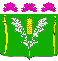 АДМИНИСТРАЦИЯСТАРОНИЖЕСТЕБЛИЕВСКОГО СЕЛЬСКОГО ПОСЕЛЕНИЯ КРАСНОАРМЕЙСКОГО РАЙОНАРАСПОРЯЖЕНИЕАДМИНИСТРАЦИЯСТАРОНИЖЕСТЕБЛИЕВСКОГО СЕЛЬСКОГО ПОСЕЛЕНИЯ КРАСНОАРМЕЙСКОГО РАЙОНАРАСПОРЯЖЕНИЕАДМИНИСТРАЦИЯСТАРОНИЖЕСТЕБЛИЕВСКОГО СЕЛЬСКОГО ПОСЕЛЕНИЯ КРАСНОАРМЕЙСКОГО РАЙОНАРАСПОРЯЖЕНИЕ«_01___»_03_____2022 г.№ __19-р__станица Старонижестеблиевскаястаница Старонижестеблиевскаястаница Старонижестеблиевская НовакВиталий Владимирович- глава Старонижестеблиевского сельского поселения Красноармейского районаЧерепановаЕлена Егоровна- заместитель главы Старонижестеблиевского сельского поселения Красноармейского районаЧерепанова Елена ЕгоровнаЗаместитель главы Старонижестеблиевскогосельского поселения Красноармейского района                                                              Лысенкова Елена Сергеевна- главный специалист по делам несовершеннолетних администрации Старонижестеблиевского сельского поселения Красноармейского районаКорнева Лидия Евгеньевна- главный специалист отдела по бухгалтерскому учету и финансам администрации Старонижестеблиевского сельского поселения Красноармейского районаДавидОльга Владимировна- ведущий специалист общего отдела администрации Старонижестеблиевского сельского поселения Красноармейского районаКрутофал Людмила Александровна- директор МКУК «Старонижестеблиевской сельской библиотеки»БорисенковаТатьянаБорисовна- художественный руководитель МКУК ССП «Сельского дома культуры»Председатель комиссии:Коваленко Татьяна АлексеевнаНачальник отдела по бухгалтерскому учету и финансам,главный бухгалтер администрации  Старонижестеблиевского сельского поселенияКрасноармейского района                                                           Члены комиссии:Корнева Лидия Евгеньевна-  главный специалист отдела по бухгалтерскому учету и финансам администрации Старонижестеблиевского сельского поселения Красноармейского района; Пономаренко Елена Сергеевна- ведущий специалист общего отдела администрации Старонижестеблиевского сельского поселения Красноармейского района; ШуткаИрина Васильевна-главный специалист по социально-экономическим вопросам администрации Старонижестеблиевского сельского поселения Красноармейского района.НаименованиеМестоположениеМКУК ССП Сельский дом культурыСт. Старонижестеблиевская , ул. Мира, 179МКУК  Старонижестеблиевская сельская библиотекаСт. Старонижестеблиевская , ул. Мира, 177№
п/пКод формы
документаНаименование регистраПериодичность1234110504031Инвентарная карточка учета основных средствежегодно220504033Опись инвентарных карточек по учету основных средствежегодно330504034Инвентарный список нефинансовых активовежегодно440504035Оборотная ведомость по нефинансовым активамежемесячно550504036Оборотная ведомостьежемесячно660504041Карточка количественно-суммового учета материальных ценностейежегодно170504042Книга учета материальных ценностейпо мере совершения операций 880504043Карточка учета материальных ценностейежегодно190504045Книга учета бланков строгой отчетностипо мере совершения операций 1100504047Реестр депонированных суммежемесячно1110504048Книга аналитического учета депонированной заработной платы, денежного довольствия и стипендийежемесячно1120504049Авансовый отчетпо мере необходимости формирования регистра1130504051Карточка учета средств и расчетовежегодно1140504052Реестр карточекежегодно1150504053Реестр сдачи документовпо мере необходимости формирования регистра2160504054Многографная  карточкаежегодно2170504055Книга учета материальных ценностей, оплаченных в централизованном порядкеежегодно2180504062Карточка учета лимитов бюджетных обязательствежегодно2190504064Журнал регистрации бюджетных обязательствежегодно2200504071Журналы операцийежемесячно2210504072Главная книгаежегодно222504082Инвентаризационная опись остатков 
на счетах учета денежных средствПри инвентаризации2230504086Инвентаризационная опись (сличительная ведомость) бланков строгой отчетности и денежных документовПри инвентаризации2240504087Инвентаризационная опись (сличительная ведомость) по объектам нефинансовых активовПри инвентаризации2250504088Инвентаризационная опись наличных денежных средствПри инвентаризации3260504089Инвентаризационная опись расчетов с покупателями, поставщиками и прочими дебиторами и кредиторамиПри инвентаризации3270504091Инвентаризационная опись расчетов по доходамПри инвентаризации3280504092Ведомость расхождений по результатам инвентаризацииПри инвентаризации№ п/пФ.И.О. обучаемогоВид обученияТема обученияВремяобучения, часФорма обученияПериод обученияДокумент оквалификации12Председатель комиссии:Коваленко Татьяна Алексеевна- Начальник отдела по бухгалтерскому учету и финансам, главный бухгалтер администрацииСтаронижестеблиевского сельского поселенияКрасноармейского района                                                           Члены комиссии:Корнева Лидия Евгеньевна- главный специалист отдела по бухгалтерскому учету и финансам администрации Старонижестеблиевского сельского поселения Красноармейского района; Пономаренко Елена Сергеевна- ведущий специалист категории  общего отдела администрации Старонижестеблиевского сельского поселения Красноармейского района; ШуткаИрина Васильевна-главный специалист по социально-экономическим вопросам администрации Старонижестеблиевского сельского поселения Красноармейского района.Наименование документасоздание документасоздание документаПроверка и обработка документаПроверка и обработка документаПроверка и обработка документаНаименование документаответственный исполнительсрок исполненияОтветственный заОтветственный заСрок исполненияНаименование документаответственный исполнительсрок исполненияпроверкуисполнениеСрок исполнения1.Распоряжение о приеме на работу общий отделв течение 3-х дней по истечениюНачальник отдела по бухгалтерскому учету и финансам, главный  бухгалтерНачальник общего отдела администрациипо предъявлению2.Распоряжение- о предоставлении отпуска;- об увольнении;общий отдележедневно за 14 рабочих дней до наступления событияНачальник отдела по бухгалтерскому учету и финансам, главный  бухгалтерНачальник общего отдела администрацииза 3 рабочих дня до наступления события3.Личная карточка работника (форма Т-2)общий отделПо мере представленияНачальник отдела по бухгалтерскому учету и финансам, главный  бухгалтерНачальник общего отдела администрацииПо мере представления вместе с распоряжением о приеме работника на работу4.Штатное расписаниеобщий отделПо мере измененияНачальник отдела по бухгалтерскому учету и финансам, главный  бухгалтерНачальник общего отдела администрацииПо мере изменения5. Табель по учету рабочего времениспециалист общего отдела15,25 число месяцаГлавный специалист по бухгалтерскому учетуСпециалист 2 категории  общего отдела администрации15,25 число месяца6. Расчетно - платежная ведомостьспециалист по бухгалтерскому учетуне позднее 3,4 числа каждого месяцаНачальник отдела по бухгалтерскому учету и финансам, главный  бухгалтерГлавный специалист по бухгалтерскому учетуне позднее 3,4 числа каждого месяца7. Кассовые документыкассирежедневноНачальник отдела по бухгалтерскому учету и финансам, главный  бухгалтерНачальник отдела по бухгалтерскому учету и финансам, главный  бухгалтережедневно8. Авансовый отчетподотчетные лицав течение 3-х дней по истечениюНачальник отдела по бухгалтерскому учету и финансам, главный  бухгалтерНачальник отдела по бухгалтерскому учету и финансам, главный  бухгалтерпо предъявлению9.Акты о списании материальных запасовматериально-ответственные лицапри возникновении необходимостиНачальник отдела по бухгалтерскому учету и финансам, главный  бухгалтерГлавный специалист по бухгалтерскому учетупо поступлению10.Акт выбытияобъекта ОСматериально-ответственные лицапри возникновении необходимостиНачальник отдела по бухгалтерскому учету и финансам, главный  бухгалтерГлавный специалист по бухгалтерскому учетув момент выбытия из эксплуатации11.Путевые листыводительподекадноГлавный специалист по бухгалтерскому учетуГлавный специалист по бухгалтерскому учетупо поступлению12.Акт сверки с поставщикамиспециалист по бухгалтерскому учетуЕжемесячноНачальник отдела по бухгалтерскому учету и финансам, главный бухгалтерГлавный специалист по бухгалтерскому учетуЕжемесячноНаименование счетаНомер счетаНомер счетаНомер счетаНомер счетаНомер счетаНомер счетаНаименование счетаКодКодКодКодКодКодНаименование счетаАналитический классификационныйВида финансового обеспеченияСинтетического счетаСинтетического счетаСинтетического счетаАналитический вида поступлений, выбытийНаименование счетаАналитический классификационныйВида финансового обеспеченияОбъекта учетагруппывидаАналитический вида поступлений, выбытий1-171819-21222324-26Раздел 1. Нефинансовые активыОсновные средстваНежилые помещения – недвижимое имущество учреждения0000 0000000000 244110112000Сооружения – недвижимое имущество учреждения0000 0000000000 2441 10113000Машины и оборудование – иное движимое имущество учреждения0000 0000000000 244110134000Производственный и хозяйственный инвентарь – иное движимое имущество учреждения0000 0000000000 244110136000Прочие основные средства – иное движимое имущество учреждения0000 0000000000 244110138000Непроизведенные активыЗемля – недвижимое имущество учреждения0000 0000000000 244110311000АмортизацияАмортизация нежилых помещений – недвижимого имущества учреждения0000 0000000000 244110412000Амортизация сооружений – недвижимого имущества учреждения0000 0000000000 244110413000Амортизация машин и оборудования – иного движимого имущества учреждения0000 0000000000 244110434000Амортизация производственного и хозяйственного инвентаря – иного движимого имущества учреждения0000 0000000000 244110436000Амортизация прочих основных средств – иного движимого имущества учреждения0000 0000000000 244110438000Амортизация недвижимого имущества в составе имущества казны0000 0000000000 000110451000Амортизация движимого имущества в составе имущества казны0000 0000000000 000110452000Материальные запасыМедикаменты и перевязочные средства – иное движимое имущество учреждения0000 0000000000 244110531000Горюче-смазочные материалы – иное движимое имущество учреждения0000 0000000000 2441 10533000Строительные материалы – иное движимое имущество учреждения0000 0000000000 2441 10534000Мягкий инвентарь – иное движимое имущество учреждения0000 0000000000 2441 10535000Прочие материальные запасы – иное движимое имущество учреждения0000 0000000000 244110536000Вложения в нефинансовые активыВложения в основные средства – иное движимое имущество учреждения0000 0000000000 244110631000Нефинансовые активы, составляющие казнуНедвижимое имущество, составляющее казну0000 0000000000 000110851000Движимое имущество, составляющее казну0000 0000000000 000110852000Непроизведенные активы, составляющее казну0000 0000000000 000110855000Материальные запасы, составляющее казну0000 0000000000 000110856000Раздел 2. Финансовые активыДенежные средства учрежденияКасса0000 0000000000 244120134000Расчеты по доходамРасчеты по поступлениям от других бюджетов бюджетной системы российской Федерации00000000 00 0000 151120551000Расчеты по выданным авансамРасчеты по авансам по услугам связи0000 0000000000 244120621000Расчеты по авансам по коммунальным услугам0000 0000000000 247120623000Расчеты по авансам по прочим работам, услугам0000 0000000000 244120626000Расчеты с подотчетными лицамиРасчеты с подотчетными лицами по прочим выплатам0000 0000000000 122120812000Расчеты с подотчетными лицами по оплате прочих работ, услуг0000 0000000000 244120826000Расчеты с подотчетными лицами по приобретению основных средств0000 0000000000 244120831000Расчеты с подотчетными лицами по приобретению материальных запасов0000 0000000000 244120834000Прочие расчеты с дебиторамиРасчеты с финансовым органом по поступлениям в бюджет00000000 00 0000 11000000000 00 0000 12000000000 00 0000 13000000000 00 0000 14000000000 00 0000 18000000000 00 0000 15100000000 00 0000 180121002000Раздел 3. ОбязательстваРасчеты по принятым обязательствамРасчеты по заработной плате 0000 0000000000 1210000 0000000000 111130211000Расчеты по прочим выплатам0000 0000000000 1221 30212000Расчеты по начислениям на выплаты по оплате труда0000 0000000000 1290000 0000000000 119130213000Расчеты по услугам связи0000 0000000000 244130221000Расчеты по транспортным услугам0000 0000000000 244130222000Расчеты по коммунальным услугам0000 0000000000 244130223000Расчеты по работам, услугам по содержанию имущества0000 0000000000 244130225000Расчеты по прочим работам, услугам0000 0000000000 244130226000Расчеты по приобретению основных средств0000 0000000000 244130231000Расчеты по приобретению материальных запасов0000 0000000000 244130234000Расчеты по безвозмездным перечислениям государственным и муниципальным организациям0000 0000000000 813130241000Расчеты по безвозмездным перечислениям организациям, за исключением государственных и муниципальных организаций0000 0000000000 634130242000Расчеты  по перечислениям другим бюджетам бюджетной системы Российской Федерации0000 0000000000 540130251000Расчеты по социальным пособиям и компенсациям персоналу в денежной форме0000 0000000000 1210000 0000000000 111130266000Расчеты по штрафам за нарушение условий контрактов (договоров)0000 0000000000 853130293000Расчеты по иным выплатам текущего характера физическим лицам0000 0000000000 360130296000Расчеты по платежам в бюджетыРасчеты по налогу на доходы физических лиц0000 0000000000 1210000 0000000000 1110000 0000000000 244130301000Расчеты по страховым взносам на обязательное социальное страхование на случай временной нетрудоспособности и в связи с материнством0000 0000000000 1210000 0000000000 1110000 0000000000 244130302000Расчеты по прочим платежам в бюджет0000 0000000000 8520000 0000000000 853130305000Расчеты по страховым взносам на обязательное социальное страхование от несчастных случаев на производстве и профессиональных заболеваний0000 0000000000 1210000 0000000000 111000 0000000000 244130306000Расчеты по страховым взносам на обязательное медицинское страхование в ФФОМС0000 0000000000 1210000 0000000000 1110000 0000000000 244130307000Расчеты по страховым взносам на обязательное пенсионное страхование на выплату страховой части трудовой пенсии0000 0000000000 1210000 0000000000 1110000 0000000000 244130310000Расчеты по налогу на имущество организаций0000 0000000000 851130312000Прочие расчеты с кредиторамиВнутриведомственные расчеты0000 0000000000 244130404000Расчеты по платежам из бюджета с финансовым органом0000 0000000000 1210000 0000000000 1110000 0000000000 1220000 0000000000 1290000 0000000000 1190000 0000000000 3600000 0000000000 5400000 0000000000 6330000 0000000000 8130000 0000000000 8510000 0000000000 8520000 0000000000 853130405000Раздел 4. Финансовый результатФинансовый результат хозяйствующего субъектаДоходы текущего финансового года00000000 00 0000 11000000000 00 0000 12000000000 00 0000 13000000000 00 0000 14000000000 00 0000 18000000000 00 0000 15100000000 00 0000 180140110000Расходы текущего финансового года0000 0000000000 1210000 0000000000 1110000 0000000000 1220000 0000000000 1290000 0000000000 1190000 0000000000 3600000 0000000000 5400000 0000000000 6330000 0000000000 8130000 0000000000 8510000 0000000000 8520000 0000000000 853140120000Финансовый результат прошлых отчетных периодов0000 0000000000 000140130000Резервы предстоящих расходов0000 0000000000 1210000 0000000000 1110000 0000000000 1290000 0000000000 1190000 0000000000 244140160000Раздел 5. Санкционирование расходовЛимиты бюджетных обязательствДоведенные лимиты бюджетных обязательств0000 0000000000 1210000 0000000000 1110000 0000000000 1220000 0000000000 1290000 0000000000 1190000 0000000000 3600000 0000000000 5400000 0000000000 6330000 0000000000 8130000 0000000000 8510000 0000000000 8520000 0000000000 853150111000Лимиты бюджетных обязательств к распределению0000 0000000000 1210000 0000000000 1110000 0000000000 1220000 0000000000 1290000 0000000000 1190000 0000000000 3600000 0000000000 5400000 0000000000 6330000 0000000000 8130000 0000000000 8510000 0000000000 8520000 0000000000 853150112000Лимиты бюджетных обязательств получателей бюджетных средств0000 0000000000 1210000 0000000000 1110000 0000000000 1220000 0000000000 1290000 0000000000 1190000 0000000000 3600000 0000000000 5400000 0000000000 6330000 0000000000 8130000 0000000000 8510000 0000000000 8520000 0000000000 853150113000Доведенные лимиты бюджетных обязательств0000 0000000000 1210000 0000000000 1110000 0000000000 1220000 0000000000 1290000 0000000000 1190000 0000000000 3600000 0000000000 5400000 0000000000 6330000 0000000000 8130000 0000000000 8510000 0000000000 8520000 0000000000 853150121000Лимиты бюджетных обязательств к распределению0000 0000000000 1210000 0000000000 1110000 0000000000 1220000 0000000000 1290000 0000000000 1190000 0000000000 3600000 0000000000 5400000 0000000000 6330000 0000000000 8130000 0000000000 8510000 0000000000 8520000 0000000000 853150122000Лимиты бюджетных обязательств получателей бюджетных средств0000 0000000000 1210000 0000000000 1110000 0000000000 1220000 0000000000 1290000 0000000000 1190000 0000000000 3600000 0000000000 5400000 0000000000 6330000 0000000000 8130000 0000000000 8510000 0000000000 8520000 0000000000 853150123000Доведенные лимиты бюджетных обязательств0000 0000000000 1210000 0000000000 1110000 0000000000 1220000 0000000000 1290000 0000000000 1190000 0000000000 3600000 0000000000 5400000 0000000000 6330000 0000000000 8130000 0000000000 8510000 0000000000 8520000 0000000000 853150131000Лимиты бюджетных обязательств к распределению0000 0000000000 1210000 0000000000 1110000 0000000000 1220000 0000000000 1290000 0000000000 1190000 0000000000 3600000 0000000000 5400000 0000000000 6330000 0000000000 8130000 0000000000 8510000 0000000000 8520000 0000000000 853150132000Лимиты бюджетных обязательств получателей бюджетных средств0000 0000000000 1210000 0000000000 1110000 0000000000 1220000 0000000000 1290000 0000000000 1190000 0000000000 3600000 0000000000 5400000 0000000000 6330000 0000000000 8130000 0000000000 8510000 0000000000 8520000 0000000000 853150133000Лимиты бюджетных обязательств получателей бюджетных средств0000 0000000000 1210000 0000000000 1110000 0000000000 1220000 0000000000 1290000 0000000000 1190000 0000000000 3600000 0000000000 5400000 0000000000 6330000 0000000000 8130000 0000000000 8510000 0000000000 8520000 0000000000 853150193000ОбязательстваПринятые обязательства на текущий финансовый год0000 0000000000 1210000 0000000000 1110000 0000000000 1220000 0000000000 1290000 0000000000 1190000 0000000000 3600000 0000000000 5400000 0000000000 6330000 0000000000 8130000 0000000000 8510000 0000000000 8520000 0000000000 853150211000Принятые денежные обязательства на текущий финансовый год0000 0000000000 1210000 0000000000 1110000 0000000000 1220000 0000000000 1290000 0000000000 1190000 0000000000 3600000 0000000000 5400000 0000000000 6330000 0000000000 8130000 0000000000 8510000 0000000000 8520000 0000000000 853150212000Отложенные обязательства за пределами планового периода0000 0000000000 1210000 0000000000 1110000 00000000001290000 0000000000 1190000 0000000000 244150299000Бюджетные ассигнованияДоведенные бюджетные ассигнования0000 0000000000 1210000 0000000000 1110000 0000000000 1220000 0000000000 1290000 0000000000 1190000 0000000000 3600000 0000000000 5400000 0000000000 6330000 0000000000 8130000 0000000000 8510000 0000000000 8520000 0000000000 853150311000Бюджетные ассигнования к распределению0000 0000000000 1210000 0000000000 1110000 0000000000 1220000 0000000000 1290000 0000000000 1190000 0000000000 3600000 0000000000 5400000 0000000000 6330000 0000000000 8130000 0000000000 8510000 0000000000 8520000 0000000000 853150312000Бюджетные ассигнования получателей бюджетных средств и администраторов выплат по источникам0000 0000000000 1210000 0000000000 1110000 0000000000 1220000 0000000000 1290000 0000000000 1190000 0000000000 3600000 0000000000 5400000 0000000000 6330000 0000000000 8130000 0000000000 8510000 0000000000 8520000 0000000000 853150313000Доведенные бюджетные ассигнования0000 0000000000 1210000 0000000000 1110000 0000000000 1220000 0000000000 1290000 0000000000 1190000 0000000000 3600000 0000000000 5400000 0000000000 6330000 0000000000 8130000 0000000000 8510000 0000000000 8520000 0000000000 853150321000Бюджетные ассигнования к распределению0000 0000000000 1210000 0000000000 1110000 0000000000 1220000 0000000000 1290000 0000000000 1190000 0000000000 3600000 0000000000 5400000 0000000000 6330000 0000000000 8130000 0000000000 8510000 0000000000 8520000 0000000000 853150322000Бюджетные ассигнования получателей бюджетных средств и администраторов выплат по источникам0000 0000000000 1210000 0000000000 1110000 0000000000 1220000 0000000000 1290000 0000000000 1190000 0000000000 3600000 0000000000 5400000 0000000000 6330000 0000000000 8130000 0000000000 8510000 0000000000 8520000 0000000000 853150323000Доведенные бюджетные ассигнования0000 0000000000 1210000 0000000000 1110000 0000000000 1220000 0000000000 1290000 0000000000 1190000 0000000000 3600000 0000000000 5400000 0000000000 6330000 0000000000 8130000 0000000000 8510000 0000000000 8520000 0000000000 853150331000Бюджетные ассигнования к распределению0000 0000000000 1210000 0000000000 1110000 0000000000 1220000 0000000000 1290000 0000000000 1190000 0000000000 3600000 0000000000 5400000 0000000000 6330000 0000000000 8130000 0000000000 8510000 0000000000 8520000 0000000000 853150332000Бюджетные ассигнования получателей бюджетных средств и администраторов выплат по источникам0000 0000000000 1210000 0000000000 1110000 0000000000 1220000 0000000000 1290000 0000000000 1190000 0000000000 3600000 0000000000 5400000 0000000000 6330000 0000000000 8130000 0000000000 8510000 0000000000 8520000 0000000000 853150333000Наименование счетаНомер счетаОсновные средства в эксплуатации - иное движимое имущество21.30Машины и оборудование - иное движимое имущество21.34Инвентарь производственный и хозяйственный - иное движимое имущество21.36Прочие основные средства - иное движимое имущество21.38